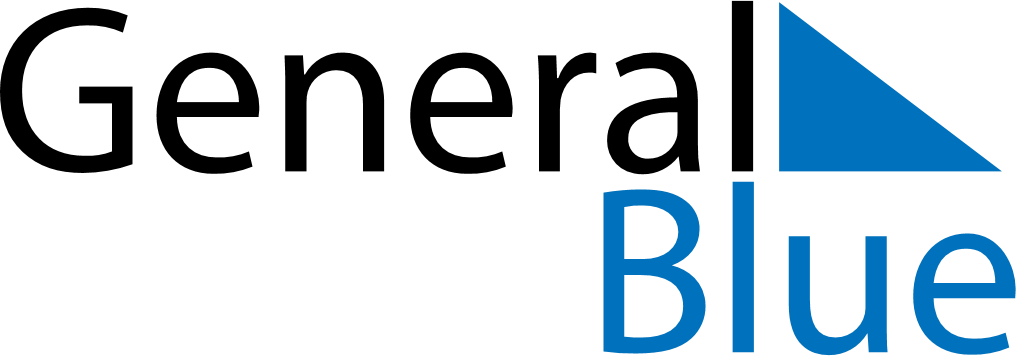 September 2024September 2024September 2024September 2024September 2024September 2024Gol, Viken, NorwayGol, Viken, NorwayGol, Viken, NorwayGol, Viken, NorwayGol, Viken, NorwayGol, Viken, NorwaySunday Monday Tuesday Wednesday Thursday Friday Saturday 1 2 3 4 5 6 7 Sunrise: 6:17 AM Sunset: 8:30 PM Daylight: 14 hours and 12 minutes. Sunrise: 6:20 AM Sunset: 8:27 PM Daylight: 14 hours and 7 minutes. Sunrise: 6:22 AM Sunset: 8:24 PM Daylight: 14 hours and 1 minute. Sunrise: 6:25 AM Sunset: 8:21 PM Daylight: 13 hours and 56 minutes. Sunrise: 6:27 AM Sunset: 8:18 PM Daylight: 13 hours and 50 minutes. Sunrise: 6:29 AM Sunset: 8:15 PM Daylight: 13 hours and 45 minutes. Sunrise: 6:32 AM Sunset: 8:12 PM Daylight: 13 hours and 39 minutes. 8 9 10 11 12 13 14 Sunrise: 6:34 AM Sunset: 8:09 PM Daylight: 13 hours and 34 minutes. Sunrise: 6:37 AM Sunset: 8:05 PM Daylight: 13 hours and 28 minutes. Sunrise: 6:39 AM Sunset: 8:02 PM Daylight: 13 hours and 23 minutes. Sunrise: 6:42 AM Sunset: 7:59 PM Daylight: 13 hours and 17 minutes. Sunrise: 6:44 AM Sunset: 7:56 PM Daylight: 13 hours and 12 minutes. Sunrise: 6:46 AM Sunset: 7:53 PM Daylight: 13 hours and 6 minutes. Sunrise: 6:49 AM Sunset: 7:50 PM Daylight: 13 hours and 0 minutes. 15 16 17 18 19 20 21 Sunrise: 6:51 AM Sunset: 7:47 PM Daylight: 12 hours and 55 minutes. Sunrise: 6:54 AM Sunset: 7:44 PM Daylight: 12 hours and 49 minutes. Sunrise: 6:56 AM Sunset: 7:40 PM Daylight: 12 hours and 44 minutes. Sunrise: 6:59 AM Sunset: 7:37 PM Daylight: 12 hours and 38 minutes. Sunrise: 7:01 AM Sunset: 7:34 PM Daylight: 12 hours and 33 minutes. Sunrise: 7:03 AM Sunset: 7:31 PM Daylight: 12 hours and 27 minutes. Sunrise: 7:06 AM Sunset: 7:28 PM Daylight: 12 hours and 22 minutes. 22 23 24 25 26 27 28 Sunrise: 7:08 AM Sunset: 7:25 PM Daylight: 12 hours and 16 minutes. Sunrise: 7:11 AM Sunset: 7:22 PM Daylight: 12 hours and 10 minutes. Sunrise: 7:13 AM Sunset: 7:18 PM Daylight: 12 hours and 5 minutes. Sunrise: 7:15 AM Sunset: 7:15 PM Daylight: 11 hours and 59 minutes. Sunrise: 7:18 AM Sunset: 7:12 PM Daylight: 11 hours and 54 minutes. Sunrise: 7:20 AM Sunset: 7:09 PM Daylight: 11 hours and 48 minutes. Sunrise: 7:23 AM Sunset: 7:06 PM Daylight: 11 hours and 43 minutes. 29 30 Sunrise: 7:25 AM Sunset: 7:03 PM Daylight: 11 hours and 37 minutes. Sunrise: 7:28 AM Sunset: 7:00 PM Daylight: 11 hours and 32 minutes. 